РЕШЕНИЕРассмотрев проект решения Городской Думы Петропавловск-Камчатского городского округа «О внесении изменений в Положение о Молодежном Парламенте при Городской Думе Петропавловск-Камчатского городского округа, утвержденное решением Городской Думы Петропавловск-Камчатского городского округа от 22.11.2006 № 493-р», внесенный председателем Городской Думы Петропавловск-Камчатского городского округа Монаховой Г.В., Городская Дума Петропавловск-Камчатского городского округаРЕШИЛА:1. Внести в Положение о Молодежном Парламенте при Городской Думе Петропавловск-Камчатского городского округа, утвержденное решением Городской Думы Петропавловск-Камчатского городского округа от 22.11.2006 № 493-р, следующие изменения:1) в пункте 1.4 слова «учебными заведениями» заменить словами «образовательными организациями»;2) пункт 3.1 изложить в следующей редакции:«3.1. Депутатом Молодежного Парламента может быть гражданин Российской Федерации в возрасте от 18 до 35 лет, проживающий, обучающийся и (или) работающий на территории Петропавловск-Камчатского городского округа.Молодежный Парламент формируется сроком на 2 года и состоит из 18 депутатов, в том числе:- 10 делегатов от образовательных организаций высшего образования и (или) профессиональных образовательных организаций Камчатского края;- 6 делегатов от общественных объединений и (или) организаций;- 2 самовыдвиженца.»;3) в пункте 3.2 слова «о выборах депутатов» заменить словами 
«о формировании»;4) дополнить пунктом 3.3 следующего содержания:«3.3. Депутаты Молодежного Парламента, указанные в абзаце третьем пункта 3.1 настоящего Положения, по запросу Молодежного Парламента могут быть заменены делегировавшими их кандидатуры образовательными организациями в случае неудовлетворительных результатов работы депутатов в Молодежном Парламенте: систематический (2 и более раза) пропуск сессий Молодежного Парламента, неоднократное непринятие участия в деятельности создаваемых рабочих групп, отсутствие инициатив и предложений по деятельности Молодежного Парламента по итогам одного квартала.»;5) пункт 6.6 исключить.2. Настоящее решение вступает в силу со дня его подписания.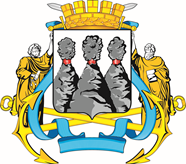 ГОРОДСКАЯ ДУМАПЕТРОПАВЛОВСК-КАМЧАТСКОГО ГОРОДСКОГО ОКРУГАот 19.02.2020 № 628-р27-я сессияг.Петропавловск-КамчатскийО внесении изменений в Положение 
о Молодежном Парламенте при Городской Думе Петропавловск-Камчатского городского округа, утвержденное решением Городской Думы Петропавловск-Камчатского городского округа от 22.11.2006 № 493-рПредседатель Городской Думы Петропавловск-Камчатского городского округаГ.В. Монахова